ДУШАНРеципрочна вредност на дропката 37 е:Со кој од дадените записи се претставени три проценти (3 %)?Ако броителот и именителот на една дропка се помножат со еден ист број различен од нула, се добива дропка еднаква на дадената. Оваа постапка се вика:Ако броителот и именителот на една дропка се поделат со нивниот заеднички делител n  (n > 1), тогаш се добива дропка еднаква на дадената. Оваа постапка се вика:Количникот на две дропки е еднаков на производот од:Основната вредност S се пресметува според формулата:Во равенството ( 34+25) :56=34:56+25:56e применето: Дропка на која броителот и именителот или еден од нив е дропка се вика:Кои од дадените дропки се еднакви? (НАПИШИ ЕДНАКВИ ДРОПКИ)Која од дадените дропки претставува збир на дропките 1/5 и 1/2? Која од дадените дропки е еднаква на дропката 2/3? Дропката 15/25 може да се скрати со бројот: Со која од равенките се пресметува x во равенката x+14=35?Со кој од бројните изрази може да се пресмета 12% од 150?За која вредност на x дропките x/14 и 2/7 се еднакви? За која вредност на x дропките 3/13 и x/26 се еднакви?Колку проценти претставуваат 6 часа од денот?Збирот14 + 38 изнесува:Вредноста на изразот 2/9+5/18 претставена како нескратлива дропка е: Производот 27 · 38 изнесува:ЈОРДАНКоја од дадените дропки претставува збир на дропките 1/2 и 1/8?Дропката 18/30 може да се скрати со бројот: Дропката 17/3 запишана како мешан број е: Која од дадените дропки е поголема од дропката 5/6? Разликата на дропките 1/3 и 1/4 е: На бројна права дропката 3/4 се наоѓа помеѓу броевите: Бројната вредност на изразот 2/3:3/4 е: Количникот 1/5:2/5 изнесува:Двојната дропка 4/7/3/5 претворена во обична дропка е: Осната симетрија е зададена ако е познато:Секоја фигура којашто при централната симетрија со центар О се пресликува самата во себе се вика:Која од наведените фигури: круг, квадрат, правоаголник или рамностран триаголник има точно 3 оски на симетрија?Која од наведените фигури: рамностран триаголник, квадрат, правоаголник или разностран триаголник не е осносиметрична?Која од наведените фигури: триаголник, квадрат, правоаголник или петаголник е централносиметрична фигура?Според кој признак се складни два триаголника ако трите страни од едниот триаголник се соодветно еднакви со трите страни на другиот триаголник?Секој рамнокрак триаголник има:Збирот на внатрешните агли во триаголник изнесува:Два триаголника се складни ако:Во разностран триаголник ортоцентар е пресечната точка на неговите:Од кој вид е триаголникот со агли α = 35°, ß = 110°?АНДРЕАОд кој вид е триаголникот ABC во кој a ≠ b, a ≠ c и γ = 90º?Кои од дадените тројки агли претставуваат внатрешни агли на триаголник?
40°,  80°, 70°;
1°, 110°, 69°;
45°, 40°, 90°; или
59°, 62°, 60°.Кои од дадените тројки агли претставуваат внатрешни агли на триаголник?
50°,  50°,  75°;
90°,  40°, 60°;
5°,   65°,  90°; или
30°, 70°, 80°.Растојанието од центарот O на кружницата k(O; 5 cm) до нејзината тангента е:Триаголникот ABC е рамнокрак (AC=BC) со агол при основата α и агол при врвотγ = 85º. Со кој од изразите се пресметува аголот α?Ако симетралата s ја сече отсечката AB=7 cmво точката М тогаш должината на отсечката АМ е:Колку изнесува збирот на два внатрешни агли во еден триаголник ако третиот внатрешен агол е 45°?Колку изнесува збирот на острите агли во  тапоаголен триаголник со тап аголα = 100°?Од кој вид е триаголникот ABC во кој a = b, a ≠ c и γ = 90º?Кои од тројките агли може да бидат внатрешни агли на триаголник?
40°, 80°, 70°;
1°, 111°, 69°;
45°, 45°, 90°; или
59°, 62°, 60°.Ако триаголникот ABC е правоаголен и едниот од неговите остри агли е 17о, тогаш другиот остар агол изнесува: Во рамнокрак правоаголен триаголник аголот при основата изнесува:Во еден триаголник збирот од два внатрешни агли е 169°. Колку изнесува третиот агол?Со кои од дадените елементи може да се конструира триаголник?Ако два надворешни агли во еден триаголник се 80° и 120°, тогаш големината на третиот надворешен агол е:Ако аглите α и α1 се спротивни агли при трансверзала на две паралелни прави, а аголотα=60°, тогаш големината на α1е:Ако периметарот на∆ABCе24 cm иA1, B1, C1се средини на страните на∆ABCтогаш периметарот на∆A1B1C1изнесува:Ако A1, B1 и C1 се средини на страните на ∆ABC и периметарот на ∆A1B1C1e 15 cm, тогаш периметарот на ∆ABC изнесува:АкоS е точка на отсечкатаAB̅ низ која поминува симетралата на отсечкатаAB̅ иAS̅=4,8 cm, тогаш должината на отсечкатаAB̅ изнесува:Колку изнесува периметарот на триаголникот ABC ако AC+BC=27cm и AB=9cm?МАРИЈА ДОЛЕСКАКолку изнесува периметарот на триаголникот ABC акоAC¯+BC¯=15,5 cm иAB¯=6,5cm?Ако∆ABC≅∆A1B1C1, притоа AB¯=5cm,BC¯=6cm и A1C1¯=8cm тогаш периметарот на ∆ABC изнесува:Бројот што е придружен на дадена точка од бројната права се вика:Множеството од спротивните броеви на сите природни броеви се вика:Ако со a означиме кој било позитивен или негативен број, тогаш со - a се означува неговиот:Од два негативни броја помал е оној што има:Збирот на два спротивни цели броеви е:Кое од наведените тврдења е точно?
- Секој рационален број е цел број;
- Секој цел број е природен број;
- Секој рационален број е природен  број; или
- Секој природен број е рационален број.Кое од наведените тврдења е точно?
+ 7 < – 9;
– 5 > 0;
– 4 = + 4; или
– 10 < + 9.Кое од наведените тврдења е точно?
+ 1 < – 10;
– 1 > 0;
– 3 = + 3; или 
– 8 < + 4.Апсолутна вредност на бројот - 8 е:Производ од два негативни броја е:Со која буква се означува множеството на цели броеви?Со кој од бројните изрази без загради може да се запише изразот  7 – (–8 + 4)?Со кој од бројните изрази без загради може да се запише изразот – 9 – (7 – 2) ?Со кој од бројните изрази ќе се пресмета половината од збирот на броевите 2,5 и 0,5 зголемена 4 пати?Со кој од  бројните изрази ќе се пресмета разликата на броевите 10,5 и 7,5 зголемена 3 пати?Збирот на броевите – 78 и 8 изнесува:Одземањето (+12) – (–6) како собирање е запишано со изразот:Со кој од изразите може да се одреди вредноста на x во равенката  – 9 · x = – 81?ТЕОНАСо кој од изразите може да се одреди вредноста на x во равенката  3 · x = – 12?Производот на броевите – 25 · ( +4 ) има вредност:Збирот на броевите – 51 и – 13 изнесува:Со кој од изразите без загради е запишан изразот (– 18) – (+ 8) + (– 2)?Со која од равенките може да се одреди вредноста на непознатата x во равенката 2,5  –  x =  3,3?Вредноста на производот16∙(-67) е:Колку изнесува бројната вредност на изразот (– 6) + (–8)?Збирот на броевите – 119 и 9 изнесува:Одземањето (+27) – (–5) како собирање е запишано со изразот:Вредноста на производот -25∙(-56) е:Збирот на броевите ( - 42 ) и ( + 16 ) е:За која вредност на целиот број Z е точно равенството (- 17) + (+7) + (+ 9) = Z + (+ 9)?Решение на равенката x + (– 27) = – 2 е бројот:Збирот на броевите a + b за a=-212 и b=212 е:Ако a = 0,5 и b = - 5, тогаш a : b е:Ако a = 0,5 и b = - 5, тогаш a · b е:Бројот 7 е количник на броевите:Броевите – 100; 912; 0 и 6,3 подредени по големина почнувајќи од најголемиот се: Непознатиот множител во равенката (-34)∙x=58 е:Збирот на броевите ( + 7 )  и  ( - 2 ) намален за нивниот количник е запишан со изразот:МАРИЈА ЗДРАВЕСКАКој број треба да се подели со бројот – 3 за да се добие – 24?Ако две страни во еден четириаголник не се соседни, тогаш за нив се вели дека се меѓусебно:Кој од наведените четириаголници: трапез, трапезоид, ромб или делтоид е паралелограм?Паралелограм кој има страни што не се еднакви меѓу себе и нема прави агли се вика:Збирот на надворешните агли кај секој четириаголник изнесува:Аглите што лежат на ист крак на трапезот се:Четириаголник кај кој две страни се паралелни, а другите две не се паралелни се вика:Збирот на внатрешните агли во секој четириаголник изнесува:Колку вкупно дијагонали може да се повлечат во секој четириаголник?Збирот на три внатрешни агли во четириаголникот изнесува 290°.  Колку изнесува четвртиот агол?Колку степени има аголот δ во четириаголникот ABCD ако α=47°,β=65° и γ = 138°?Должините на страните на делтоидот се a = 25 cm, b = 10 cm. Колку изнесува периметарот на делтоидот?Ако еден агол во паралелограмот е 65°, тогаш аголот што лежи на истата страна со него изнесува:Колку изнесува периметарот  на  четириаголник со  страни a = 6 cm, b = 7 cm,  c= 11 cm и d = 8 cm?Колку степени има четвртиот агол во четириаголник ако збирот на другите три агли изнесува 310°?Периметарот на квадратот  ABCD изнесува  L = 64 cm. Колкава е должината на неговата страна?Збирот на должините на две соседни страни на еден паралелограм е 16 cm. Колку изнесува периметарот на тој паралелограм?Ако во еден четириаголник три агли се тапи, каков е четвртиот агол?Периметарот на еден паралелограм е 172 cm. Колку изнесува збирот од должините на две соседни страни на тој паралелограм?Во еден делтоид збирот од должините на спротивните страни 54 cm. Колку изнесува периметарот на делтоидот?МИЛОРАДАко една страна на паралелограмот е 3 cm, тогаш нејзината спротивна страна изнесува:Ако во еден четириаголник три од внатрешните агли се 100°, 110° и 60°, тогаш четвртиот внатрешен агол изнесува:Соседниот агол на аголот од 62° во еден паралелограм има големина:Страната на ромб со периметар 24 cm е:Средната линија на трапез со основи 15 cm и 9 cm е:Делтоид со страни 30 cm и 12 cm има периметар:Еден трапез има периметар 66 cm. Колку изнесува должината на страната a, ако b = 17 cm, c = 14 cm и d = 13 cm?Еден внатрешен агол во рамнокрак трапез е70°. Колку изнесува неговиот спротивен агол?Ако еден внатрешен агол во паралелограмот е 92°, тогаш неговиот соодветен надворешен агол е:Средната линија на трапез изнесува m = 25 cm,  а помалата основа  b = 15 cm. Колку изнесува  должината на поголемата основа a?Периметарот на правоаголникот  ABCD изнесува  L = 22 cm. Колкава е должината на страната b ако должината на страната a = 7 cm?Ако едниот од аглите што лежат на кракот на рамнокрак трапез е72°, тогаш другиот агол е:Во еден четириаголник внатрешните агли сеα=66°,β=83°иγ=99°. Колкав е надворешниот аголδ1? Количникот од збирот од бројните вредности на податоците и бројот на податоци се вика:Ако податоците во една низа со непарен број членови се подредени по големина почнувајќи од најмалиот, тогаш бројот што се наоѓа во средината на низата е:За броевите – 5, - 9, 2, 6, 2, - 5, 2, 4, 5 ранг е:За броевите – 3, - 8, 3, 6, 3, - 5, 3, 3, 5 медијана е:За броевите - 8, 1, 6, 1, - 5, 1, 3, 5 медијана е:За броевите 1, 6, 1, - 6, 1, 3 аритметичка средина е:За броевите -5, 1, 2, -2, 5, 1, 12 аритметичка средина е:ИВОАко именителите b и d се заемно прости, тогаш збирот на дропките a/b+c/d е еднаков на:Во равенкатаa b-x=cd, непознатата x се пресметува со:Процентуалниот износ i се пресметува според формулата:Која од дадените дропки претставува збир на дропките 2/3 и 5/6?Дропката 11/33 може да се скрати со бројот:За која вредност на x дропките x+210и45се еднакви?Која од дадените дропки претставува збир на дропките 1/9 и 1/3?Која од дадените дропки е еднаква на дропката 7/8?Дропката 16/36 може да се скрати со бројот:Колки изнесувa x во равенката 35=x40?Колку изнесува 25% од 200?За која вредност на x дропките 36/x и 9/2 се еднакви?Од кој број 5% е 72?Вредноста на изразот 2/3+4/5 претставена како нескратлива дропка е:Производот 23 • 5 6изнесува:Пресекот на симетралите на аглите на еден разностран триаголник е:Полуправа која минува низ темето на аголот и го дели на два еднакви дела се вика:Отсечката чии крајни точки се кое било теме на триаголникот и средната точка на спротивната страна се вика:Колку прави минуваат низ дадена точка надвор од дадена права, а се паралелни со дадената права?Кои услови треба да се исполнети за еден триаголник да биде рамнокрак остроаголен?АНТОНЕЛАКои услови треба да се исполнети за еден триаголник да биде рамнокрак правоаголен?Растојанието од пресечната точка низ која минува симетралата s на отсечкатаAB до крајната точка на отсечката е 3,2 cm. Колку изнесува должината на отсечката AB?Ако во еден триаголник сите внатрешни агли се еднакви, тие може да бидат:Ако во еден триаголник едниот агол е30°, збирот од другите два агли е:Големината на аглите на рамнокракиот правоаголен триаголник изнесува:Кај кој триаголник сите значајни точки лежат во внатрешноста на триаголникот?Ако во еден правоаголен триаголник едниот остар агол е55°, тогаш другиот остар агол е:Колку изнесува тапиот агол ако збирот на острите агли во тапоаголен триаголник е75°?Двете страни на еден рамнокрак триаголник имаат должини 5 dm и 11 dm. Колку е долга третата страна на триаголникот?Од два броја претставени на бројна права поголем е бројот што:Ако x : a = b, тогаш xсе пресметува со равенката:Ако a : x = b, тогаш xсе пресметува со равенката:Со Q+ се означува множеството на:Со кој од изразите без загради е запишан изразот (- 15) - (- 19) + (- 25) - (+22) - (- 5)?Збирот на броевите – 999 и 1 изнесува:Одземањето (+105) – (–103) како собирање е запишано со изразот:Вредноста на производот 110∙-58 e:Со кој од изразите без загради може да се запише изразот 8 – 6 – (– 8 + 4)?Со кој од дадените бројни изрази ќе се пресмета производот на броевите 6,2 и 0,5, намален за збирот на броевите -7,7 и 5,5?Збирот на броевите – 12 и 5 изнесува:НИКОЛАПроизводот (– 25 + 15) · (– 8 ) изнесува:Количникот – 10 000 : 100 изнесува:Во равенката (– 100) : x = – 5, непознатиот делител изнесува:Кој од дадените брoеви претставува вредност на изразот (– 3,8) – (+13,2)?Кој од дадените брoеви претставува вредност на изразот (+234)-(+1234)?Во ромбот може да се впише кружница чиј центар е:Колку оски на симетрија има ромбот?Дијагоналите на ромбот се:Ако дијагоналите на четириаголникот се преполовуваат во пресечната точка, тогаш тој четириаголник е:Колку изнесува аголот ∢D на четириаголникот ABCD ако ∢A=72°, ∢B=103°и∢C=108°?Ако основите на еден трапез се a и b, а средната линија е m, тогаш збирот од основите a + b е еднаков на:Ако еден од внатрешните агли на рамнокрак трапез е 45°, тогаш по колку степени имаат другите агли?Еден од внатрешните агли на правоаголен трапез е50°. Колку изнесуваат другите агли?Во делтоид должините на страните се a = 9,5 cm и b = 6,5 cm. Колку изнесува периметарот на делтоидот?Колку изнесуваат аглите на паралелограмот ако збирот на двa негови спротивни агли е150°?Ако еден агол во паралелограмот е 90°, тоаш другите внатрешни агли во паралелограмот се:Периметарот на правоаголникот MNKL изнесува L = 124 cm, а должината на едната негова страна е 25 cm. Колкава е должината на другата страна на правоаголникот?Еден внатрешен агол во четириаголникот е 75°. Колку изнесува збирот од другите три внатрешни агли?За броевите -8, 5, 6, 0, -5, -1, 7, -3 ранг е:Множеството што ги содржи сите природни броеви, нивните спротивни броеви и бројот нула се вика множество на:БЛАГОЈЧЕВредноста на производот 23∙(-67)е:Збирот на броевите – 59 и 9 изнесува:Колку изнесува збирот на острите агли во правоаголен триаголник?Колку изнесува периметарот  на  четириаголник со  страни a = 5,4 cm, b = 6,2 cm, c = 5,7 cm и d = 8 cm?Растојанието од центарот O на кружницата k(O; 3 cm) до нејзината тангента е:Ако симетралата s ја сече отсечкатаAB¯=5cm во точката М тогаш должината на отсечката АМ е:Збирот на аглите што лежат на една страна на паралелограмот изнесува:Која од тројките агли претставуваат внатрешни агли на триаголник?За која вредност на x дропките x/15 и 3/5 се еднакви?Со кој од бројните изрази може да се пресмета 6% од 132?Изразот (– 15) – (+ 6) + (– 3) запишан без загради е:Колку оски на симетрија има рамностраниот триаголник?Во делтоид должините на страните се a = 10 cm, b = 6 cm. Колку изнесува периметарот на делтоидот?Со кој од изразите може да се одреди вредноста на x во равенката  – 8 · x = – 72?Колку степени има аголот  δ  во четириаголникот  ABCD  ако  α = 37о,  ß = 70о и γ= 123о?Колку степени има четвртиот агол  во четириаголник ако збирот на трите агли изнесува 240о?Триаголникот ABC е рамнокрак (AC¯=BC¯) со агол при основата α и агол при врвот γ = 700. Со кој од изразите се пресметува аголот α?Одземањето (+9) – (–3) како собирање е запишано со изразот:Збирот на броевите – 49 и 12 изнесува:Кое од следните тврдења НЕ е вистинито?
   – 5 < + 9;
   + 5 < – 9;
   – 5 > – 9;  или
   + 5 > – 9.ДОРОТЕАКое од наведените тврдења е вистинито?
Секој рационален број е цел број;
Секој цел број е природен број;
Секој рационален број е природен  број;
Секој цел број е рационален број.Производот на два броја ќе биде негативен ако:Кое од наведените тврдења е вистинито?
Нулата е позитивен број;
Нулата е негативен број;
Нулата е природен брoj;
Нулата не е ниту позитивен ниту негативен број. Бројот што најчесто се појавува во една низа податоци се вика:Ако во еден четириаголник три агли се прави, каков е четвртиот агол?Збирот на должините на две соседни страни на еден паралелограм е 42 cm. Колку изнесува периметарот на тој паралелограм?Производот на броевите – 12 · ( +3 ) има вредност:Која од отсечките дадени на цртежот претставува растојание од точката M до правата p? 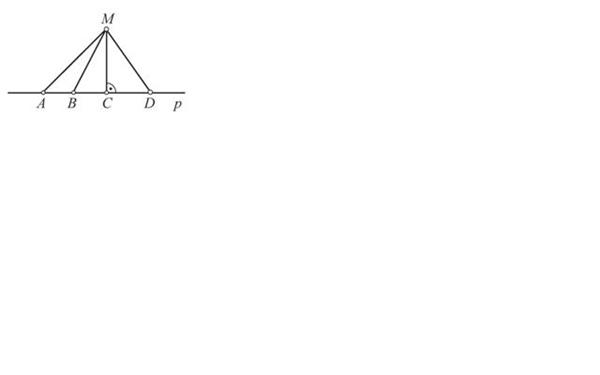 Периметарот на правоаголникот  ABCD изнесува  L = 21 cm. Колкава е должината на страната b ако должината на страната a = 7 cm?Од кој вид е триаголникот ABC во кој a = b и γ> 900?Со кој од бројните изрази ќе се пресмета половината од разликата на броевите 1,5 и 0,5 зголемена 6 пати?Изразот  – 6 – (–8 + 4) запишан без загради е:Ако основите на еден трапез се a и b тогаш според која од дадените формули се пресметува средна линија на трапезот?Паралелограм на кој сите страни му се еднакви и сите агли му се прави се вика:Кој од четириаголниците: ромб, правоаголник, квадрат или трапез НЕ е паралелограм?За броевите – 4, - 8, 2, 6, 2, - 5, 2, 3, 5 медијана е:За низата податоци  – 4, - 8, 2, 6, 2, - 5, 2, 3, 5  ранг е бројот:Која од дадените дропки е еднаква на дропката 4/5 ?Двојната дропка a/b/c/d може да се запише како обична дропка на следниот начин:Еден процент (1 %) претставува:СТЕФАНАРеципрочна вредност на дропката a/b (a,b≠0) e:Вредноста на изразот 1/3 + 5/12 претставенa како нескратлива дропка е:Колку проценти претставуваат 12 часа од денот?Со кој од изразите може да се одреди вредноста на непознатата  x во равенката 7,5  –  x = – 2,3?Според кој признак се складни два правоаголни  триаголници, ако катетите на едниот се соодветно еднакви со катетите на другиот триаголник?Која од долу наведените фигури има точно 2 оски на симетрија?Со кој од понудените изрази се пресметува x во равенката x-715=35Дропката 12/27 може да се скрати со бројот:Која од дадените дропки претставува збир на дропките 1/4 и 1/2 ?Секоја фигура којашто при осна симетрија се пресликува самата во себе се вика:Симетрала на отсечка е:Паралелограм на кој две по две страни му се еднакви и сите агли му се прави се вика:Кој број ќе се добие ако збирот на броевите – 18 и – 12 се подели со + 5?Одземањето (+38) – (–3) како собирање е запишано со изразот:Секоја дијагонала го дели паралелограмот на два складни:Збирот на три внатрешни агли во четириаголник изнесува 210о. Колку изнесува четвртиот агол?Кое од наведените тврдења е точно?
  + 5 < – 9; 
  – 3 > 0;
  – 2 = + 2; или
  – 5 < + 9.Според кој признак се складни два рамнокраки  триаголници, ако аглите при врвот им се еднакви?Вредноста на производот 14∙(-67)е:Која од наведените фигури има точно 4 оски на симетрија:АНДРЕЈЗбирот на броевите – 89 и 8 изнесува:Со кој од изразите без загради може да се запише изразот + 6 – (–8 + 4)?За која вредност на x дропкитеx20 и35 се еднакви?Производот на два броја ќе биде позитивен ако:Кој е најголемиот број со кој може да се скрати дропката1218?Која од дадените дропки претставува збир на дропките 14 и 18 ?Реципрочна вредност на дропката ba ( a, b≠0 ) е:Во делтоид должините на страните се a = 8 cm, b = 5 cm. Колку изнесува периметарот на делтоидот?Разликата на најголемата и најмалата бројна вредност од податоците се вика:Ако двете страни на триаголникот имаат должини 25 cm и 15 cm, тогаш третата страна на триаголникот може да има должина:Која од дадените должини: 3 cm, 4 cm, 5 cm или 6 cm може да биде должина на третата страна на триаголникот, ако другите две страни се долги 12 cm и 17 cm?Ако збирот на два агли во триаголникот е 117о, тогаш третиот агол изнесува:Колку изнесува збирот на острите агли во тапоаголен триаголник со тап агол 114о?Од кој вид е триаголникот ABC во кој сите три страни се со различни должини и едниот агол е 105о?Со кои од дадените должини на отсечки може да се нацрта триаголник?
1cm, 1dm, 1m;
35cm, 25cm, 15cm;
60,4cm, 3,2cm, 3,3cm; или
5dm, 20cm, 3m.Која од дадените тројки агли може да претставува внатрешни агли на триаголник?
50°, 80°, 90°;
1°, 111°, 69°;
44°, 46°, 90°; или
50°, 62°, 60°.Која од дадените тројки агли може да претставува внатрешни агли на триаголник?
90°, 90°, 90°;
100°, 111°, 69°;
60°, 60°, 60°; или
50°, 50°, 50°.Цената на една блуза е намалена за 15% и сега изнесува 1190 денари. Која била цената на блузата пред поевтинувањето?Колку е 2/3 од 6, намалено за 2?Колку изнесува вредноста на бројниот израз 3 + (1 + 13 ) -23 ?НИКИТАБројниот израз 5 -37 : (14 – 1347 ) има вредност:Ако намалителот е 25 , а разликата е 34 , тогаш намаленикот е:Периметарот на квадрат со страна 412 cm изнесува:Плоштината на еден правоаголник е 2 12 m2. Ако едната негова страна е 12 m, должината на другата негова страна е:Кој број треба да се помножи со бројот 78 за да се добие бројот 16 ?Во едно одделение од 24 ученици, 6 ученици се многу добри. Колку изнесува бројот на многу добри ученици изразен во проценти?Производот на две дропки е 38 . Колку ќе изнесува производот ако вториот множител се зголеми 2 пати?Колку изнесува вредноста на изразот 1 – (2 – 1 13 ) зголемена за 2?Ако 1/3 од некој број е 18, тогаш тој број е:Колку изнесува x во равенката 59+x+1=2? Разликата на две дропки е 57/15. Колкава ќе биде разликата ако намаленикот се зголеми за 3/15 ?Ако 1/15 од некој број е 30, тогаш тој број е:Колку изнесува вредноста на изразот 78-35:1110 , зголемена 4 пати?Ако вредноста на изразот 214+118:334 ја зголемам за 110 , ќе ја добијам вредноста: ∆ABC≅∆A1B1C1. Ако AC-=12,5cm,B1C1-=10,5cm и AB-=8cm тогаш, периметарот на ∆ABC изнесува:Со кои три отсечки чии  должини се наведени подолу, може да се нацрта триаголник:
 1 cm, 2 dm, 2m;
 46 cm, 36 cm, 26 cm;
 50 cm, 5 cm, 3 cm;
 5 dm, 20 cm, 3 m?Ако должините на две страни на ∆ABC се a=6cm и b=4cm , тогаш должината на страната c може да биде:Ако должините на две страни на ∆ABC сеa=30cm и b=25cm , тогаш должината на страната c може да биде:Две страни на рамнокрак триаголник имаат должина 15 cm и 6 cm. Колкава е должината на третата страна?Во триаголникот ABC, а =9 cm и b = 8 cm. Колкава може да биде страната c?ДАВИДПериметарот на триаголникот АBC e 25 cm, а M и N се средини на страните AB и AC соодветно. Колку изнесува периметарот на триаголникот AMN? Во триаголникот ABC аголотα = 38º 35’, а аголотβ = 52º 55’. Колку изнесува аголот γ?Ако во триаголникот ABC со страни a,  b и c важи  a < b < c, тогаш аголот спроти страната a мора да биде: Во тапоаголниот триаголник ABC, за страните a, b и c важи  c < b < a. Каков е аголот спроти страната a? Во триаголникот ABC аголот α = 101º 30’, а аголот β = 41º 40’. Колку изнесува аголот γ?Нека α=62° и β=48° се два соседни агли. Големината на аголот што го образуваат нивните симетрали е:Ако α и β се два соседни агли, а големината на аголот што го образуваат нивните симетрали е 52°, колку изнесува збирот на аглитеα и β? Аглите α и α1 се надворешни агли при трансверзалата на две паралелни прави. Ако α=72° , тогаш останатите надворешни агли при трансверзалата се со големина:Две страни на рамнокрак триаголник имаат должина 24 cm и 10 cm. Колкава е третата страна?Колку изнесува периметарот на триаголникот ABC ако AC¯+BC¯=25 cm иAB¯=12cm?Во триаголникот ABC, a=15cm и b = 6 cm. Колкава може да биде страната c?Периметарот на триаголникот АBC e 18 cm, а M и N се средини на страните ABи AC соодветно. Колку изнесува периметарот на триаголникот AMN? Во триаголникот ABC аголот α = 32º 37’, а аголот ß = 84º 43’. Колку изнесува аголот γ?Во триаголникот ABC, за страните a, b и c важи  c > b > a. Каков е аголот спроти страната b? ВИКТОРИЈАКолку изнесува периметарот на триаголникот ABC со страни a, b и  c, ако  a + b= 46 cm,  b + c = 34 cm и a + c = 60 cm?Во триаголникот ABC аголот α = 57° 30’, a аголот ß = 92° 30’. Колку изнесува аголот γ? Еден од двата агли со заемно паралелни краци е 95o. Колку степени има другиот агол ако краците им се со спротивни насоки?Еден од двата агли со заемно паралелни краци е 88°. Колку степени има другиот агол ако едниот пар краци е со иста, а другиот со спротивна насока?Во триаголникот ABC точките M и N се средини на страните AB и AC соодветно. Колку изнесува периметарот на триаголникот ABC ако периметарот на триаголникот AMN e 13,5 cm?Еден од двата агли со заемно паралелни краци е 5 пати помал од другиот. По колку степени има секој од аглите?Ако делителот е (– 3,4 ), а количникот е (– 3,5 ), тогаш деленикот е:Од кој број треба да се одземе бројот (– 12) за да се добие 7,5?Вредноста на бројниот израз – 3 + 0,2 · ( – 3 ) – 4 :12 – 1,2 : ( 0,3 ) + 0,6 е:Ако  a · c =  - 9,56 и b · c = + 10,81  тогаш бројната вредност на изразот ( a + b ) ·c  е:Кој  број  претставува бројна вредност на  изразот (–12,5) – (–7,5) + 0,5 ?Која дропка претставува вредност на изразот -4/9+-2/3 + 1 ?Вредноста на изразот 8 : 2 + 16 : ( - 4 ) зголемен за 5 изнесува:Од кој број треба да се одземе бројот – 3 за да се добие  – 5,6?ВАСЕКој број ќе се добие ако збирот на боревите  +18  и  – 13 се намали 5 пати?Кој број помножен со – 8 дава производ + 48?Вредноста на непознатиот множител во равенката  x · (–2,5) = 60 +2,5 e:Кој број ќе се добие ако збирот на броевите – 16,5 и – 13,5 се намали 10 пати?Вредноста на непознатиот множител во равенката (x – 0,8)  · (– 3,5) = 16,8 e:Вредноста на непознатиот член во равенката ( 5 + x ) : 8 = – 20 е:Вредноста на непознатиот член во равенката ( 15 + x ) · 4  = 20 е:Ако еден број се помножи со (- 10) се добива збирот на броевите (-24) и (-96). Кој е тој број?Еден број Ана поделила со (- 5) и го добила збирот на броевите (- 30) и (- 50).  Кој е тој број?Со кој броj може да се претстави вредноста на  изразот (–3,5) – (–17,2), намалена за 10?Која дропкa ја претставува вредноста на изразот -2/9+-1/3 , зголемена за 1/9 ?Вредноста на изразот 4 : 2 – 16 : ( - 4 ) – 6 е:Од кој број треба да се одземе бројот 2 за да се добие – 5?Кој број ќе се добие ако збирот на боревите – 16 и – 14 се намали 3 пати?МАРИОКој број помножен со – 8 дава производ + 168?Непознатиот множител во равенката ( x + 1 ) • (– 12) = 60 e:За која вредност на x изразот -109-4x нема смисла?Која е вредноста на изразот (a + b) : c, ако a : c = -  15,5  и  b : c = + 10,5?Која е вредноста на изразот (a - b) • c, ако a • c = - 26 и b • c = - 13 ?Кој број треба да му се додаде на збирот од броевите – 11 и +3 за да се добие бројот + 7?Ако a = – 3, колку изнесува вредноста на изразот 24 : (4 • a) ?Кој број треба да му се додаде на – 8, за да се добие збирот од броевите + 17 и – 7?Бројот -45 помножен со некој број го дава бројот 225 . Кој е тој број?Рамнокрак трапез со крак c = 8 cm и средна линија m  = 14 cm има периметар:Периметарот на правоаголникот  ABCD изнесува  L = 22 cm. Колкава е должината на страната b ако должината на страната a = 7 cm?Ако во рамнокрак трапез средната линија е 45 cm, а кракот е 30 cm, тогаш периметарот е:Ако во рамнокрак трапез средната линија е 32 cm, а периметарот е  L = 90 cm тогаш кракот изнесува:Средната линија на трапез изнесува m = 15 cm, а едната негова основа b = 20 cm. Колку изнесува должината на другата основа a ?СТЕФАНИАко едниот од аглите во рамнокрак трапез е115° , тогаш другите агли се:Должините на две соседни нееднакви страни на еден делтоид се 4 cm и  8 cm. Одреди го периметарот.Во еден четириаголник внатрешните агли се α=66°, β=83°иγ=99° . Колкав е надворешниот аголδ1 ?Во еден правоаголник страната b е 3,5 cm . Ако страната a е 4 пати поголема од страната b, колкав е периметарот на правоаголникот?Ромб е составен од два рамнострани складни триаголника. Ако периметарот на едниот триаголник е 18 cm, колку изнесува периметарот на ромбот?Средната линија на трапез изнесува m = 30 cm, а помалата основа b = 18 cm. Колку изнесува должината на поголемата основа a?Ако во рамнокрак трапез средната линија е 20 cm, а едната основа е 30 cm тогаш другата основа е:Периметарот на четириаголник со страни a,2a,12aи23a,акоа=6cm e:Периметарот на еден паралелограм е 428 cm. Колку изнесува збирот на должините на двете соседни страни на паралелограмот?Еден внатрешен агол во четириаголникот е 75° . Колку изнесува збирот од другите три внатрешни агли?Средната линија на трапез има должина m=12,5cm а едната негова основаa=21cm. Колку изнесува должината на другата основа b?Ако едниот од внатрешните агли во рамнокрак трапез е 112°, тогаш другите внатрешни агли се:Една музичка манифестација траела 4 дена. Ако дневната посетеност на манифестацијата била: 125, 88, 70 и 145 посетители, колкава била просечната дневна посетеност?Една изложба била отворена 3 дена. Дневната посетеност на изложбата по денови  била: 222, 152 и 187 посетители. Колкава била просечната дневна посетеност на изложбата?ЕМИЛЕдна изложба била отворена 5 дена. Дневната посетеност на изложбата по денови била: 130, 92, 68, 110 и 150 посетители. Колкава била просечната дневна посетеност на изложбата?Колку изнесува вредноста на бројниот израз1 +(2 –123)? Ако 1/4 од некој број е 15, тогаш тој број е:Бројниот израз 2 - 17 : (1 – 47 ) има вредност:Колку изнесува вредноста на бројниот израз 3 + (1 –13)? Ако намалителот е 34, а разликата е 25, тогаш намаленикот е: Реципрочната вредност на дропката  5/8 изнесува:Која од дадените дропки  е еднаква на збирот на дропките  1/6  и   1/2  ?Колку е   1/5  од 15?Ако  13  од некој број е 20, тогаш тој број е:Колку изнесува вредноста на бројниот израз   5+2-13?  Бројниот израз  5-37:(17-1647)   има вредност:   Ако намалителот е   710  ,  а разликата е  25  ,тогаш намаленикот е:Периметарот на триаголникот ABC изнесува 22 cm, а збирот на страните    AC+BC=12,5сm, колкава е должината на страната AB?  АЛЕКАко периметарот на триаголникот ABC изнесува 53 cm и едната негова страна има должина 13 cm, колку изнесува збирот од должините на другите две страни на триаголникот?Периметарот на триаголникот АBC e 77 cm, а M и N се средини на страните AB и AC соодветно. Колку изнесува периметарот на триаголникот AMN?Кој број ќе се добие ако збирот на боревите  24  и  – 13 се подели со  11?Кој број помножен со – 6, дава производ 36,6?Вредноста на непознатиот множител во равенката  x · 3,5 = – 84  e:Кој број ќе се добие ако збирот на броевите – 11,5 и – 18,5 се подели со 6?Вредноста на непознатиот множител во равенката x · (– 3,55) = 17,04 e:Вредноста на непознатиот член во равенката ( 2 – x ) : 8 = – 15 е:Вредноста на непознатиот член во равенката ( 5 + x ) : (–12,5)  = 20 е:Ако периметарот на рамнокрак трапез изнесува 150 cm, а средната линија на трапезот е 45 cm, кракот има должина:Ако во рамнокрак трапез средната линија е 33 cm, а периметарот е  L = 88 cm, тогаш кракот изнесува:Рамнокрак трапез со крак c = 5,8 cm и средна линија m  = 12,2 cm има периметар:Периметарот на правоаголникот  ABCD изнесува  L = 78 cm. Колкава е должината на страната b ако должината на страната a = 19 cm?Непознатиот множител во равенката (x – 3) · (– 5) = 20 e:Ако едниот од аглите што лежат на кракот на рамнокрак трапез е 117º, тогаш другиот агол е:Периметарот на четириаголник со страни   b, 2b, 14b, 23b   ако b = 24 cm изнесува: